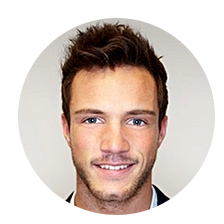 MAX MUSTERRestaurant ManagerBewerbungBewerbungBewerbung—— Kontakt ——Fantasiestr.1, 12345 BeispielstadtFON 0123 / 4 56 78 90MAIL m.muster@mail.deWEB musterblog.deANLAGEN  ————————- Lebenslauf- Masterabschluss- ArbeitszeugnisseANLAGEN  ————————- Lebenslauf- Masterabschluss- ArbeitszeugnisseANLAGEN  ————————- Lebenslauf- Masterabschluss- Arbeitszeugnisse—— Persönliches ——Geboren: 28.8.1978 in LangenargenAufgewachsen: Sesto Calende / ItalienStaatsangehörigkeit: DeutscherFamilienstand: Ledig